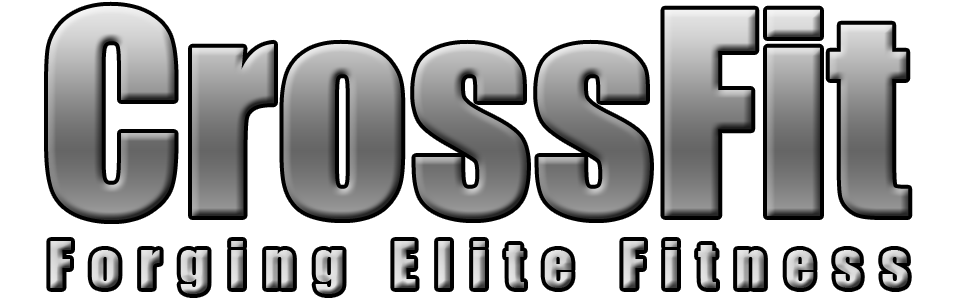 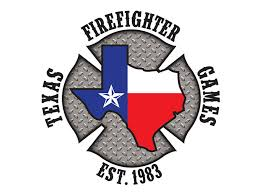 Competition will take place Wed. 7-19 and Thur. 7-20-2017, at CrossFit San AngeloAll entries must be submitted/paid for by June 15 to guarantee a t-shirt, any registrations after that will not be guaranteed a t-shirt.  Deadline is 7-10ENTRY FEE: (Please circle individual or masters division below)                                                                                                                                                             $60.00 – Individual;   $240 Team – submitted on or before June 15 (Scaled/Rx )( Masters (35+)) (Team)                                           $70.00 – Individual;   $280 Team – Entries submitted AFTER June 15Divisions:  There will be a men’s and women’s division, and workouts will be made to accommodate all skill levels.  Same thing goes for master’s division athletes (35+), only If we have enough entries (3+). Teams will consist of 2 males and 2 females, and will be one division.  (We must have 3+ teams register in order to have the team competition)*If we get enough entries we can have scaled and RX divisions*(3+ in each) RELEASE AGREEMENT: I hereby agree to release and forever hold harmless the host city/cities venues used, Texas Firefighter Summer Games Committee and their officers, agents, and representatives, as well as all other entrants, from any rights or claims I may have for damages as a result of participation in the TFFSG. *Please provide email for additional correspondence* PRINT NAME __________________  SIGNATURE _________________________ DATE __/__/__Full Name__________________________________________________Address ___________________________________________________Phone ____________________________________________________Email _____________________________________________________Department name: __________________________________________T shirt size: Options = Athlete 1 - S   M   L   XL   XXL, Athlete 2____, Athlete 3____, Athlete 4____    SEND ALL ENTRIES TO:   Jason Petrillo2108 Verde Valley DriveLeague City, TX 77573Cell: 832-236-6036EMAIL crossfit@texasfirefightergames.com